Тестер Автомобильных Аккумуляторных Батареймодели GK503/GK503AРуководство ПользователяТестеры моделей GK503 и GK503А могут быть использованы для проверки степени заряда 12В аккумуляторных батарей (АКБ), а также проверки генератора 12В автомобильных АКБ. Приборы указанных моделей компактны и просты в использовании.Положения данного руководства одинаково относятся к тестерам моделей GK503 и GK503А, за исключением случаев, прямо указанных в нем.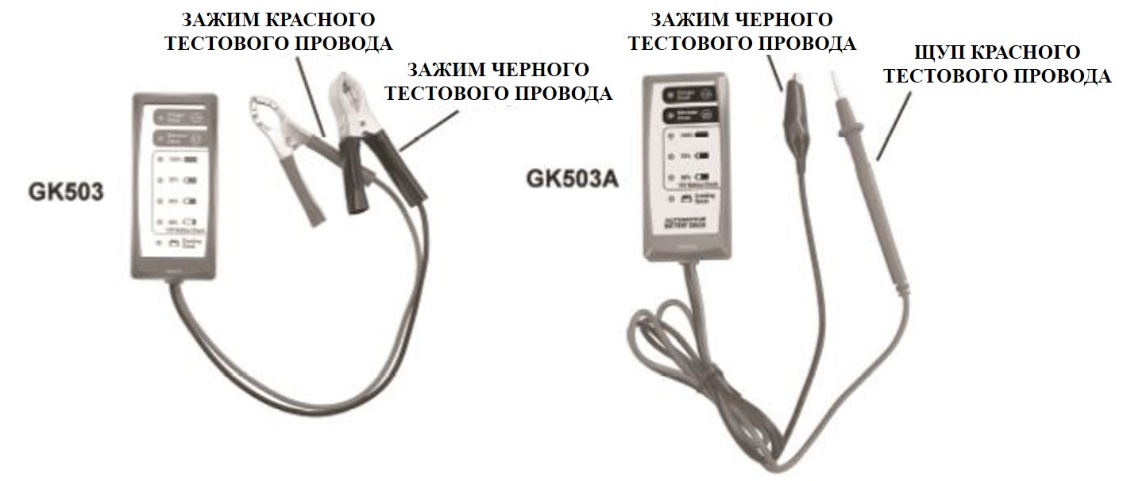 В процессе зарядки 12В АКБ специальным зарядным устройством, подключите красный тестовый провод при помощи зажима или щупа к положительной клемме АКБ, а черный тестовый провод – к отрицательной. Когда загорится красный индикатор рядом с надписью «Charger Check», АКБ будет полностью заряжена.Для проверки состояния генератора 12В АКБ подключите красный тестовый провод при помощи зажима или щупа к положительной клемме АКБ, а черный тестовый провод – к отрицательной. Установите частоту вращения коленчатого вала до 2000 об/мин. Если рядом с надписью «Alternator Check» загорится красный индикатор, значит система работает нормально.    Для получения наиболее точных данных об уровне заряда АКБ не стоит заряжать или разряжать АКБ в течение 30 мин. до проведения проверки. Для проверки уровня заряда АКБ подключите красный тестовый провод при помощи зажима или щупа к положительной клемме АКБ, а черный тестовый провод – к отрицательной. Если не загорелся ни один из красных световых индикаторов, проверьте правильность подключения тестера к АКБ. Загоревшийся красный индикатор укажет приблизительный уровень заряда АКБ.Для проверки стартера подключите красный тестовый провод при помощи зажима или щупа к положительной клемме АКБ, а черный тестовый провод – к отрицательной. При включении стартера двигателя должен загореться красный индикатор рядом с надписью «Cranking Check».1. Перед использованием тестера проверьте целостность его корпуса. Не используйте прибор если он поврежден.2. Перед началом работы прибором убедитесь в правильности его измерений, проведя проверку знакомой 12В АКБ.3. Всегда учитывайте и выполняйте положения, предусмотренные инструкцией пользователя к автомобилю.4. Запрещается использовать тестер во взрывоопасных средах, в условиях повышенной влажности и пыли.5. Во избежание получения травм, а также поломки тестера, не прикасайтесь к движущимся и вращающимся частям транспортного средства. Не допускайте соприкосновения частей тела с горячими объектами. 6. Во избежание возможного электрического шока не допускайте соприкосновения частей тела с оголенными проводами.7. Будьте осторожны при работе с напряжением свыше 30В для переменного тока, максимум 42В, и 60В для постоянного тока. Помните, что превышение указанных значений напряжения опасны для здоровья и жизни. 1. Данное руководство может быть изменено без дополнительного уведомления. 2. Компания не несет ответственности за прямые, случайные и косвенные убытки, связанные с эксплуатацией прибора. 3. Положения данного руководства не могут быть применены в случае использования прибора ненадлежащим образом, а также для иных целей.Гарантийный срок эксплуатации – 1 год со дня продажи изделия. На изделия, у которых отсутствует дата продажи, гарантия не распространяется. Обмен неисправных изделий осуществляется через торговую сеть при предъявлении чека и гарантийного талона. Изделия с механическими повреждениями гарантии не подлежат. 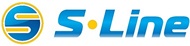 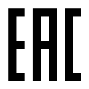 ОПИСАНИЕВНЕШНИЙ ВИДИНСТРУКЦИЯ ПО ПРИМЕНЕНИЮПРОВЕРКА ЗАРЯДНОГО УСТРОЙСТВА ПРОВЕРКА ГЕНЕРАТОРА ПЕРЕМЕННОГО ТОКАПРОВЕРКА БАТАРЕИПРОВЕРКА СТАРТЕРАМЕРЫ ПРЕДОСТОРОЖНОСТИОБЩЕЕ ОПИСАНИЕРабочая Температура:0°С~40°С, влажность <75%Температура Хранения:-10°С~50°С, влажность <85%Размеры:102×46×16мм. (только корпус)Вес:≈ 73г. (только GK503)≈ 43г. (только GK503А)ПРИМЕЧАНИЕГАРАНТИЙНЫЕ ОБЯЗАТЕЛЬСТВАДата продажи Штамп магазина